DESCRIPTION DE L’ECOLE OU L’ETABLISSEMENTFiche d’identité :Direction :Situation géographique de l’établissement : Plan de masse – vue aérienne -  Accès 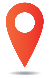 Exemple : (copie d’écran à partir du site Géoportail avec ajout d’annotation)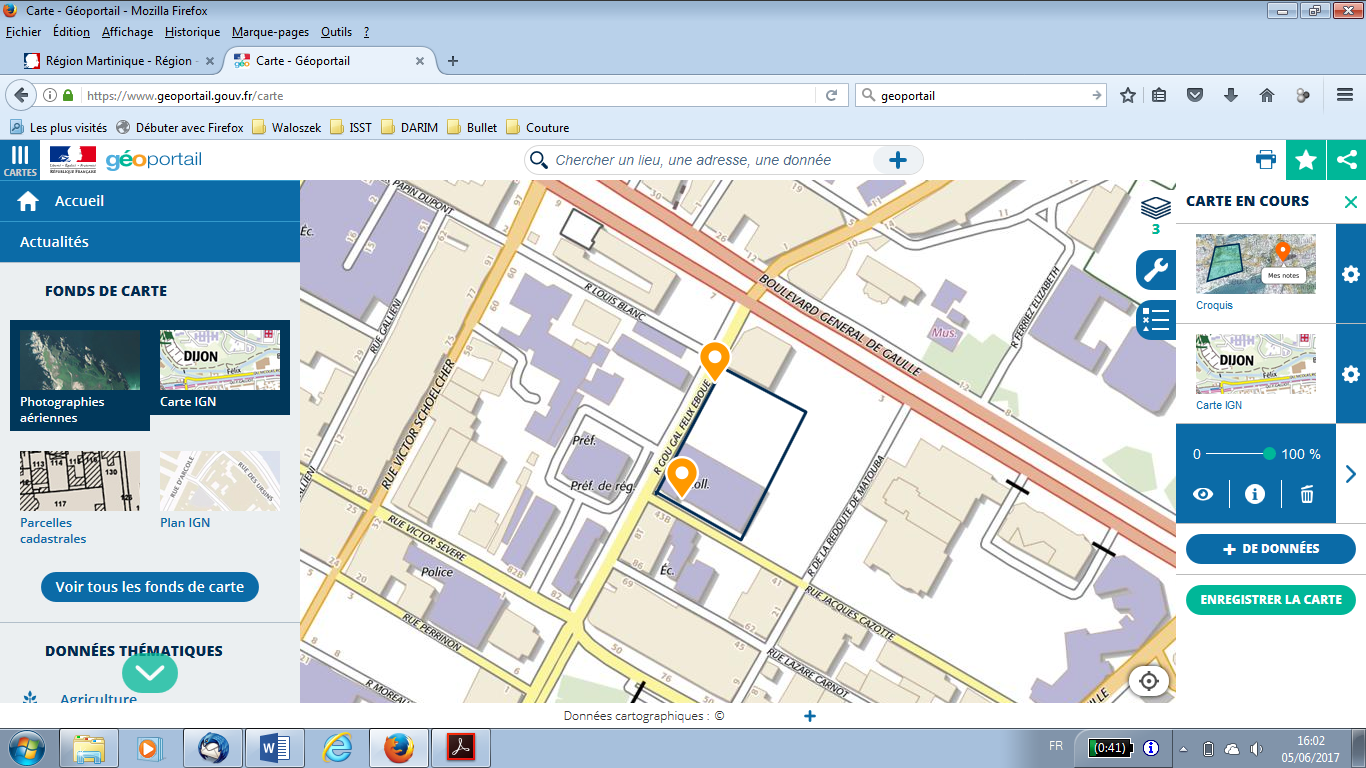 Joindre au format PDF le plan de l’école/l’établissementLES LIENS AVEC L’EXTERIEURFréquences Martinique 1ère :92 Mhz : Centre Martinique / Fort de France / Grand Rivière93 Mhz : Gros Morne93,2 Mhz : Marin / Rivière Pilote 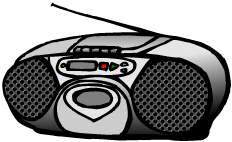 94,3 Mhz : Morne Rouge100,9 Mhz : Trinité / St PierreFréquences RCI :91,2 Mhz : Diamant / Nord Atlantique92,6 Mhz : Lorrain / Macouba98,7 Mhz : Fort de France / Centre Martinique/ Grand Rivière98,9 Mhz : Prêcheur / St Pierre103 Mhz : Sud104,6 Mhz : NordNuméros d’urgence du Rectorat :Cellule de crise académique : 1er degré2nd degréDECLENCHER L’ALARMEALERTERQuel numero appeler ?17 ou 112N° Urgence du RectoratQui donne l’alerte aux forces de l’ordre ?Informations à donner à l’appel au 17 : Où a lieu l’attaque ?Nom de l’établissementAdresse exacteSi possible, emplacement des assaillantsQu’est-ce qui se passe ? Décrire l’attaque :Mode opératoireNombre d’assaillantsVictimes : nombres – typeQuelle a été la réaction ?Donner le positionnement des élèves et des personnelsREAGIR EN CAS D’ATTAQUE A L’INTERIEUR ET A PROXIMITE DE L’ETABLISSEMENT SCOLAIRES’échapperCondition 1 • Être certain que vous avez identifié la localisation exacte du danger. Condition 2 • Être certain de pouvoir vous échapper sans risque avec les élèves. Dans tous les cas : • Rester calme. • Prendre la sortie la moins exposée et la plus proche.• Utiliser un itinéraire connu. • Demander le silence absoluLe PPMS définit salle par salle  (sans oublier le CDI, les salles de repos, les réfectoires et les gymnases, par exemple) l’itinéraire et la sortie à emprunter.S’enfermerTrois hypothèses doivent être envisagées : les élèves sont dans des classes où il est possible de s’enfermer les élèves sont dans des classes où il est dangereux de s’enfermer (exemple, rez-de-chaussée avec baies, absence de portes, etc.), les élèves sont l’extérieur : récréation, cantine, mais aussi intercours. Situation 1 : les élèves sont dans des classes prévues pour le confinement • Rester dans la classe. • Verrouiller la porte. Situation 2 : les élèves doivent quitter leur classe ou sont à l’extérieur • Rejoindre les locaux pré-identifiés les plus sûrs. Dans tous les cas : • Se barricader au moyen du mobilier identifié auparavant. • Éteindre les lumières. • S’éloigner des murs, portes et fenêtres. • S’allonger au sol derrière plusieurs obstacles solides. • Faire respecter le silence absolu (portables en mode silence, sans vibreur). • Rester proche des personnes manifestant un stress et les rassurer. • Attendre l’intervention des forces de l’ordre.Le PPMS définit salle par salle  (sans oublier le CDI, les salles de repos, les réfectoires et les gymnases, par exemple) les actions à effectuer et les personnes chargées de leur exécution.Le PPMS prévoit ce qui doit être à disposition dans les salles, par exemple, bouteilles d’eau, sucre en morceaux, bonbons pour les plus petits (attention aux élèves faisant l’objet d’un protocole d’accueil individualisé – PAI), seaux, lingettes.Faire un etat de situationLe PPMS doit prévoir les mesures à mettre en œuvre pour établir un bilan de la situation : trouver les modalités les plus pratiques pour s’assurer aussi rapidement que possible des effectifs présents en fonction des emplois du temps de chacun. Il s’agit en particulier d’arrêter les modalités de recensement des élèves présents sur le site au moment de l’attaque et de leur état de santéREAGIR EN CAS D’ATTAQUE A L’EXTERIEUR ET A PROXIMITE DE L’ETABLISSEMENT SCOLAIRE Si l’établissement est alerté d’une action terroriste se déroulant à proximité ou s’il est inclus dans un périmètre de sécurité, il faut à priori isoler le site de l’école ou de l’établissement scolaire de son environnement et différer toute sortie. Selon les directives reçues, il convient alternativement : - de fermer toutes les entrées et de continuer les activités en cours, sans exposition vis-à-vis de l’extérieur ; - de regrouper les élèves à l’intérieur de lieux prédéfinis (lieux de confinement) ; - de se conformer aux instructions, en cas d’évacuation des lieux ordonnée par la préfecture ; - dans tous les cas, de faire en sorte que les élèves se trouvant à l’extérieur de l’établissement (sorties, piscine, etc.) restent sur le lieu de l’activité extérieure ou rejoignent les lieux désignés par les services préfectoraux. REAGIR EN CAS D’ALERTE A LA BOMBE OU DE DECOUVERTE D’UN OBJET SUSPECTÉloigner les élèves en les confinant, si nécessaire, dans un espace fermé situé à distance. Ne jamais manipuler ou déplacer l’objet suspect Appeler la police ou la gendarmerie (17) en précisant, autant que possible, la nature de l’engin ou l’aspect de l’objet, le lieu précis de découverte et les coordonnées de la personne à contacter Établir un premier périmètre de sécurité dans l’attente de l’arrivée des services de police ou de gendarmerie. Le PPMS doit au moins répondre à trois questions : - Qui décide d’une éventuelle évacuation ou d’un éventuel confinement ? - Qui prévient les forces de l’ordre ? - Qui établit le périmètre de sécurité et en assure le respect en attendant les services de sécurité ? LEVER L’ALERTELe PPMS doit prévoir selon quelles modalités les élèves et les personnels sont informés de la fin de l’attaque : dispositif sonore, information donnée de vive voix par un personnel de l’école ou de l’établissement scolaire. En matière de communication, seul le rectorat définit la conduite à tenir.Nom de l’établissementCode RNEAdresse Circonscription  Adresse TéléphoneCommuneMailNom PrénomTéléphone FixeTéléphone PortableDirecteurDescription rapide du site Description rapide du site Etablissement faisant partie d’une cité scolaireOui                               NonEspaces ouvertsAccès principal de l’école ou de l’établissement donnant sur la voie publique Autres accès donnant sur la voie publiqueBâtimentNb EtagesNombre de salles Activité principaleCapacité RqExemple : Bat. AR+2(1 RDC avec 2 étages)(ex : administratif, internat, restaurant, local technique, sciences, enseignement général…)70Stockage de produits chimiquesHeure d’ouvertureHeure de fermeturePOUR LE 1er DEGRE : Matinée supplémentairePOUR LE 1er DEGRE : Matinée supplémentaire   Oui : le Mercredi                      Non   Oui : le Mercredi                      NonEffectifs des élèves Effectifs des élèves Effectif totalNb de classesNombre d’élèves en situation de handicapEffectifs des personnels Effectifs des personnels Effectif totalPersonnels de directionPersonnels enseignantsPersonnels administratifs et techniques (Etat et collectivités locales)Personnels de santéNombre d’élèves en situation de handicapNuméro d’appel :Numéro d’appel :Gendarmerie ou Police 17MairieSituations d’alerteAlarme déclenchéePersonne(s) responsable(s) du déclenchementAttentat ou attaque se déroulant au sein de l’établissementAttentat se déroulant à l’extérieur et à proximité de l’établissementOrigine du dangerPersonnes prioritairement désignées pour donner l’alerteCoordonnées téléphoniquesEn cas d’attentat ou d’attaque au sein de l’école ou de l’établissement scolaireEn cas de sac abandonné ou d’objet suspectEn cas de comportement suspectIdentification de la salle de classe et des autres lieuxLocalisation (bâtiment, étage, occupants)Adulte responsable de l’évacuation (fonction ou nom)Itinéraire de fuiteSortieLieu de repliIdentification de la salle de classe et des autres lieuxLocalisation (bâtiment, étage, occupants)Postures à adopterActions à effectuerDispositif permettant de se barricaderPersonnes chargées d’une ou plusieurs actions prédéfinies